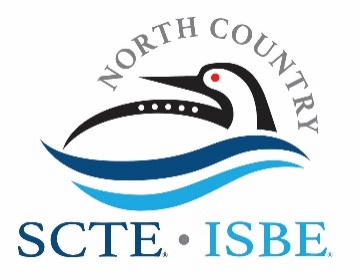 ANNUAL MEETING MINUTES12-4-19 | 10:00 AM | : Attendees:Jeff Fischer, Scott Schoeder, Ray Gratke, Elizabeth Bierman, Pat Galazen, Kristopher Bellmont, Bill Davis, Chris Wik, Scott Larson, Jesse Buelow, Mark Peichel, Tom Heier, David Pauna, Pat Davis, Terry Manselle, Conrad BombardierSTATE OF THE NATIONAL OFFICE: |  Tom HeierTOM HEIER WILL GIVE AN UPDATE ON THE STATUS OTHE NATIONAL SCTE.CLC will be April 29-30 in Philadelphia, new website coming soon (training will be available), also new chapter handbook.   National is looking for volunteers for some committees, NCLB(No chapter left behind), Awards and Compliance, and Bylaws.  If interested, please reach out to Jessica Brill at HQ.   Dale is retiring, her replacement will be announced soon.  MINUTES FROM THE LAST MEETING:  				Elizabeth Bierman Minutes were reviewedMotion to approve by Chris Wik, Pat Galazen 2ndTREASURER’S REPORT:						Ray GratkeSee report2020 budget was discussed2019 CERTIFICATION:						Kristopher BellmontKris asked other MSO’s to do certification daysComcast and Charter will hold cert days in 20202019 PROGRESS REPORT AND REVIEW (MATRIX):		David PaunaReviewed 2019 matrix reportDiscussed opportunities for 20202020 TECHNICAL SESSIONS:					Conrad Bombardier2020 Calendar established (attached)Discussed what topics were relevant for members2020 CABLE GAMES:							Jeff FischerMarch 11th same locationChris Wik and Brandon Ferngren will chair2020 VENDOR DAY:							Jeff FischerMarch 11th Motion for pricing package by Terry M, 2nd Chris W.MEMBERSHIP APPRECIATION EVENT:				BODWill be at the annual golf event Sept 2ndCLC/EXPO PARTICIPATION:					BODCLC will be Conrad and Pat GalazenExpo will be Cable Games winner and Chris WikIf winner cannot attend, runner up from NC will attend2020 Goals								BODPostponed to January BOD meeting2019 ELECTIONS:							Elizabeth BiermanPresident: Conrad BombardierVice President:  Brandon FerngrenTreasurer:  Ray Gratke1 year terms:  Scott Larson and Jesse BuelowMotion to elect the 2020 BOD by Tom Heier and 2nd Chris Wik.Open Discussion								Meeting adjourned at 3:14pmAgenda:  Meeting called to order at 10:22am